lMADONAS NOVADA PAŠVALDĪBA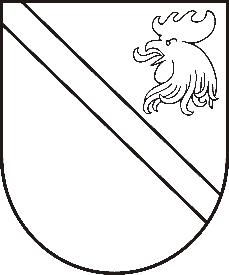 Reģ. Nr. 90000054572Saieta laukums 1, Madona, Madonas novads, LV-4801 t. 64860090, fakss 64860079, e-pasts: dome@madona.lv ___________________________________________________________________________MADONAS NOVADA PAŠVALDĪBAS DOMESLĒMUMSMadonā2018.gada 26.jūlijā								Nr.291									(protokols Nr.13, 2.p.)Par pašvaldībai piederoša dzīvokļa Saules ielā 49A-7, Madonā parāda segšanuSIA „Madonas namsaimnieks” (turpmāk – Pārvaldnieks) informē,  kā māja Saules ielā 49A, Madonā, plāno realizēt projektu ”Daudzdzīvokļu dzīvojamās mājas Saules ielā 49A, Madonā, energoefektivitātes paaugstināšanas pasākumi”, līdz ar to parādu nasta nav pieļaujama. Dzīvoklis Saules ielā 49A-7, Madonā,  ir Madonas novada pašvaldības.Mājā Saules ielā 49A, Madonā ir sekojoši parādnieki:[1.] Pirmais parādnieks – ir Madonas pašvaldības īrniece xxx, kurai ir uzkrājies parāds par laika periodu no 2016. gada oktobra mēneša līdz 2018.gada 30.jūnijam, kas sastāda 719.02 EUR.[2.] Otrais parādnieks - īpašnieks, kura parāds par apsaimniekošanu un atkritumu izvešanu sastāda – 118.11 EUR.[3.] parāds AS „Madonas ūdens” uz šo dienu visiem mājas iedzīvotājiem sastāda 390.71 EUR. Šajā parādā ir iekļauts parāds par Madonas novada pašvaldības dzīvokli – 33.09 EUR. [4.] Kopējā mājas dzīvokļu parāda summa ir 1227.84 EUR.[5.] Uz doto brīdi par apsaimniekošanu, īri, atkritumu izvešanu, ūdens/kanalizācijas pakalpojumiem mājas dzīvokļiem  ir piestādīti rēķini par summu 10517,24 EURPieļaujamais parāda apmērs, kas sastāda 10% no aprēķinātās summas ir 1051,72 EUR.  Limits ir pārsniegts par 176.12EUR.SIA Madonas siltums šajā mājā nesniedz pakalpojumu. Noklausījusies SIA “Madonas Namsaimnieks” juristes E.Kišņakovas sniegto informāciju, atklāti balsojot: PAR – 14 (Agris Lungevičs, Ivars Miķelsons, Artūrs Čačka, Andris Dombrovskis, Antra Gotlaufa, Artūrs Grandāns, Gunārs Ikaunieks, Valda Kļaviņa, Valentīns Rakstiņš, Andris Sakne, Rihards Saulītis, Inese Strode, Gatis Teilis, Kaspars Udrass), PRET – NAV,  ATTURAS – NAV, Madonas novada pašvaldības dome  NOLEMJ:Nosegt parādu par Madonas novada pašvaldības dzīvokli Saules ielā 49A – 7, Madonā, par īri, apsaimniekošanu un atkritumu izvešanu - 719.02 EUR, ko pārskaitīt SIA “Madonas namsaimnieks” un parādu par ūdeni – 33.07 EUR, ko pārskaitīt AS “Madonas ūdens”, lai daudzdzīvokļu dzīvojamā māja Saules ielā 49A, Madonā, varētu realizēt  plānoto  projektu ”Daudzdzīvokļu dzīvojamās mājas Saules ielā 49A, Madonā, energoefektivitātes paaugstināšanas pasākumi”.Uzdot SIA “Madonas namsaimnieks” iesniegt prasības pieteikumu tiesā par uzkrātā parāda piedziņu no īrnieces xxx, kurai dzīvoklis Saules ielā 49A-7, Madonā, ir izīrēts pamatojoties uz 11.11.2011. līgumu Nr. 8-2011 par dzīvojamās telpas īri.Uzdod AS “Madonas ūdens” iesniegt prasības pieteikumu tiesā par parāda 33.07 EUR piedziņu no īrnieces xxx par dzīvoklī Saules ielā 49A-7, Madonā, patērēto ūdeni.Madonas novada pašvaldībai nosegt SIA Madonas namsaimnieks un AS Madonas ūdens tiesāšanās izdevumus.Domes priekšsēdētājs						A.Lungevičs